An Encounter with
St. Thérèse of Lisieux 
and her parents, Blessed Louis and Zélie MartinPray in the presence of their relics on Sunday, May 4, 2014 
from 10:00 a.m. to 4:00 p.m.  
“More Mother than Queen: Mary in the Life and Spirituality of St. Thérèse of Lisieux and Her Family” 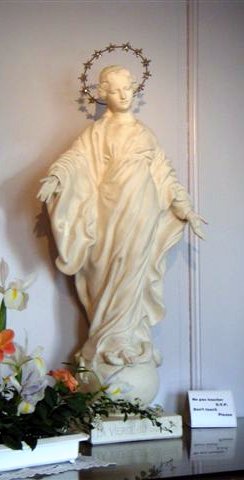 - a conference by Maureen O’Riordan at 1:00 p.m.

Benediction of the Blessed Sacrament at 3:30 p.m. 
A replica of the statue of Mary before which St. Thérèse  
and her sisters were praying when  Thérèse was cured at the age of ten.Carmelite Monastery				Bookstore open			
1400 66th Avenue					10:00 a.m. to 3:30 p.m.			
(66th Ave. and Broad Street)			Spiritual books, children’s books, DVDs,
Philadelphia, Pa.					religious articles.  Cash and checks only.	
Free parking in monastery lot					
on 66th Avenue					Chapel is handicapped-accessible.

thereseoflisieux.org      discalcedcarmelitesphila.org	      louisandzeliemartin.org